Supplementary Figure legends:Figure S1: The identification process of lncRNAs.Figure S2: Clustering results of mRNAs and lncRNAs in four tissues under different salt concentration in P. euphratica (A) and P. alba var. pyramidalis (B).Figure S3: qRT-PCR (quantitative real-time PCR) verification of four selected different expressed lncNRAs. Comparison of RNA sequencing (RNA-Seq) data (blue bar) with qRT-PCR data (red line). The normalized expression levels (FPKM) from the RNA-Seq results are indicated on the y-axis to the left. The relative qRT-PCR expression level is shown on the y-axis to the right. 18S RNA was used as an internal control. Primers: 18S RNA, F GATTCTATGGGTGGTGGTGG, R CAGGCTGAGGTCTCGTTCG; Peu_00167161, F AGCAGTGACGTTGTTGATGGA, R GCCCACTCCGTATGTGTGAA; Pal_00041124, F ATGCATGATGCCACTCCCTT, R ACAGGGACCTAGCTTCCGTTA; Pal_00132209, F TGCAATTTCATGCAAGGGATACAA, R TCAGTTGGGAGAGCGTCAGA; Pal_00184400, F GGTGGCTTGCATGTTTGAGG, R CATGCTGCCAAGTGCAATCA.Figure S4: The spearman correlation coefficient of lncRNA and its target genes in P. euphratica (A) and P. alba var. pyramidalis (B).Figure S5: The expression patterns of lncRNAs in different salt concentration in four tissues in P. euphratica (A) and P. alba var. pyramidalis (B).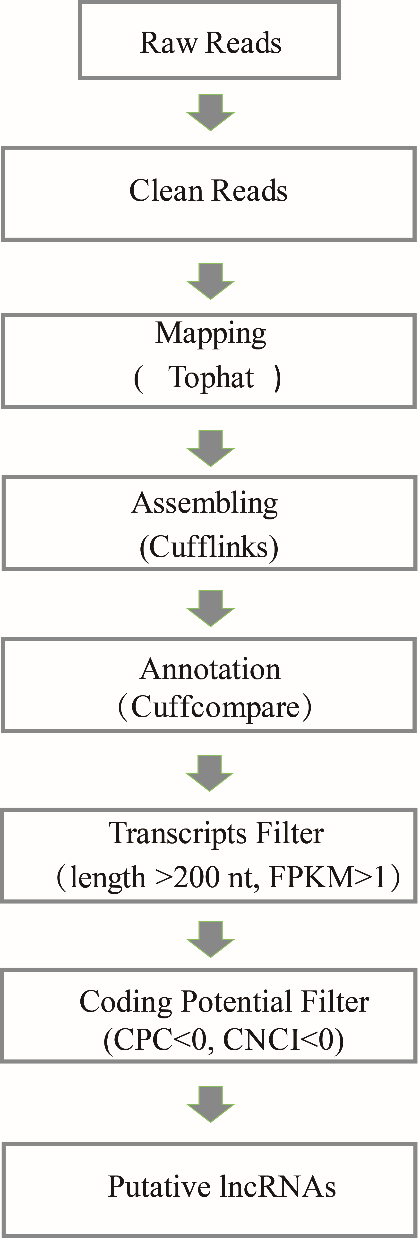 Figure S1: The identification process of lncRNAs.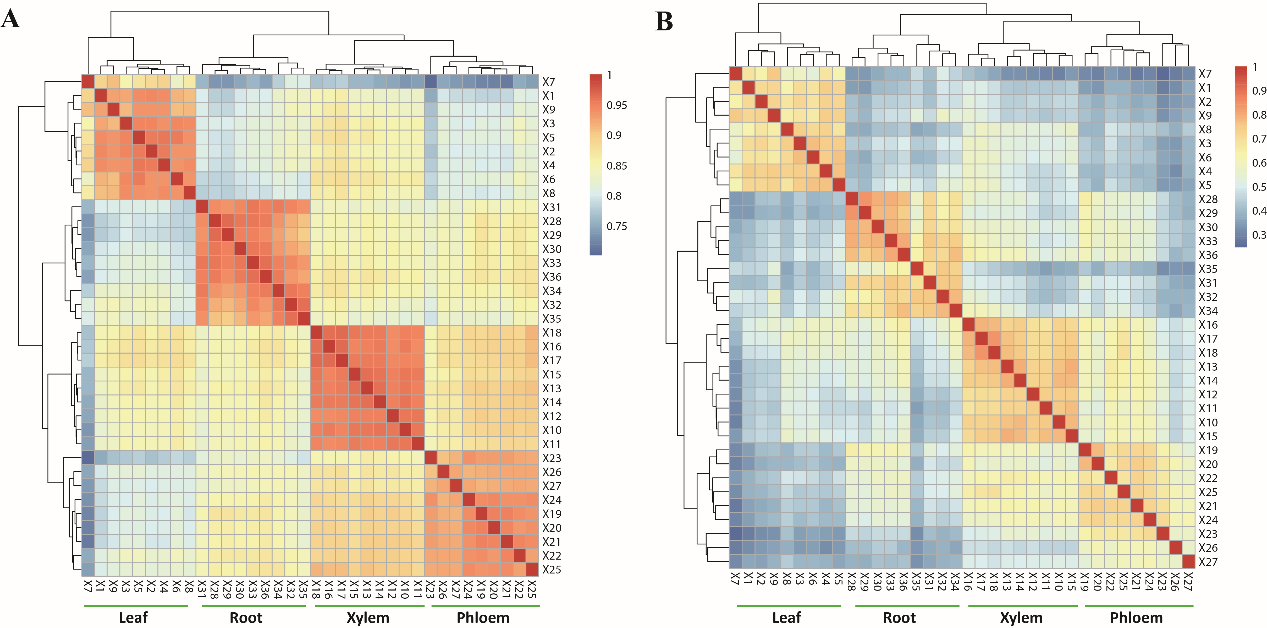 Figure S2: Clustering results of mRNAs and lncRNAs in four tissues under different salt concentration in P. euphratica (A) and P. alba var. pyramidalis (B).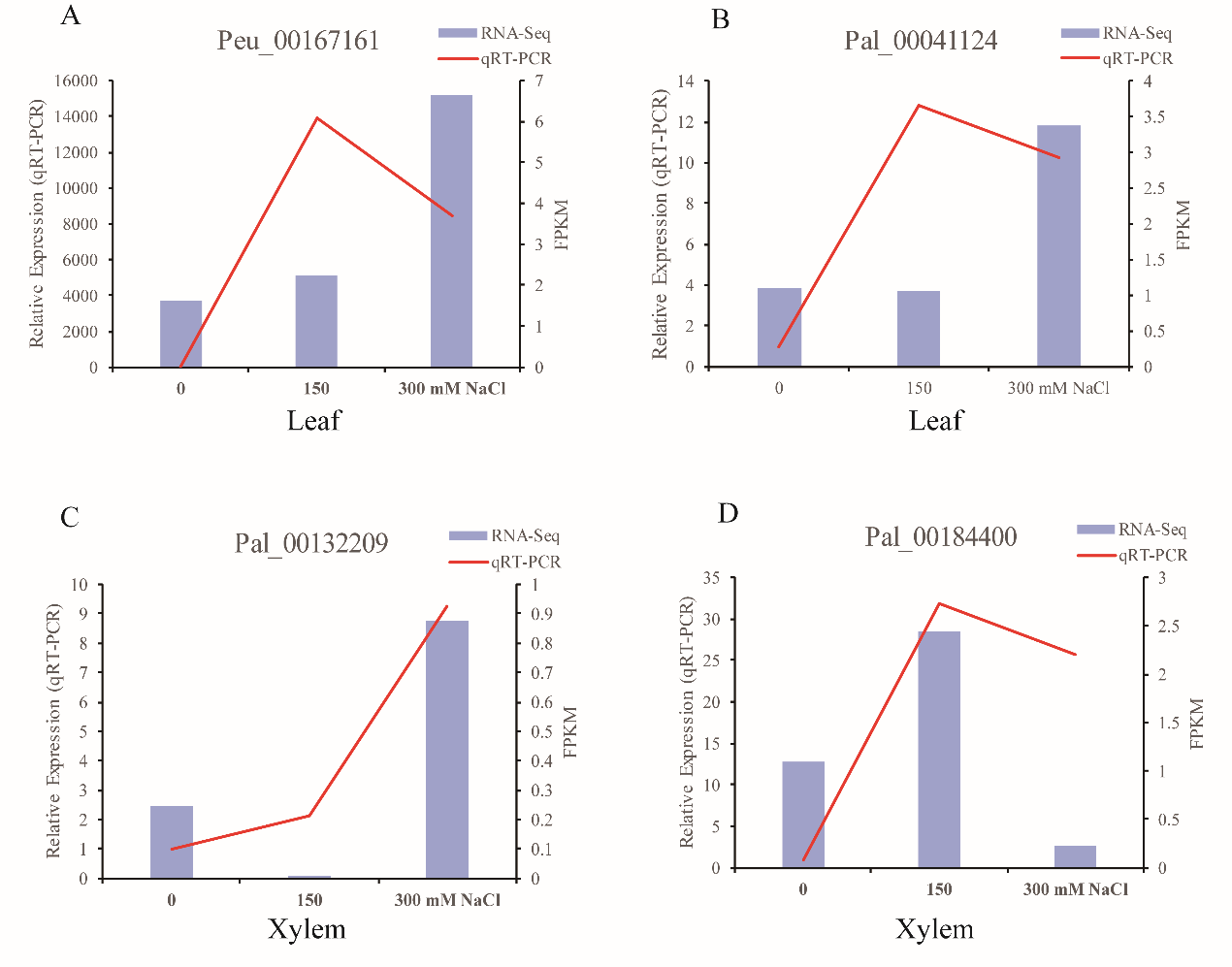 Figure S3: qRT-PCR (quantitative real-time PCR) verification of four selected different expressed lncNRAs. Comparison of RNA sequencing (RNA-Seq) data (blue bar) with qRT-PCR data (red line). The normalized expression levels (FPKM) from the RNA-Seq results are indicated on the y-axis to the left. The relative qRT-PCR expression level is shown on the y-axis to the right. 18S RNA was used as an internal control. Primers: 18S RNA, F GATTCTATGGGTGGTGGTGG, R CAGGCTGAGGTCTCGTTCG; Peu_00167161, F AGCAGTGACGTTGTTGATGGA, R GCCCACTCCGTATGTGTGAA; Pal_00041124, F ATGCATGATGCCACTCCCTT, R ACAGGGACCTAGCTTCCGTTA; Pal_00132209, F TGCAATTTCATGCAAGGGATACAA, R TCAGTTGGGAGAGCGTCAGA; Pal_00184400, F GGTGGCTTGCATGTTTGAGG, R CATGCTGCCAAGTGCAATCA.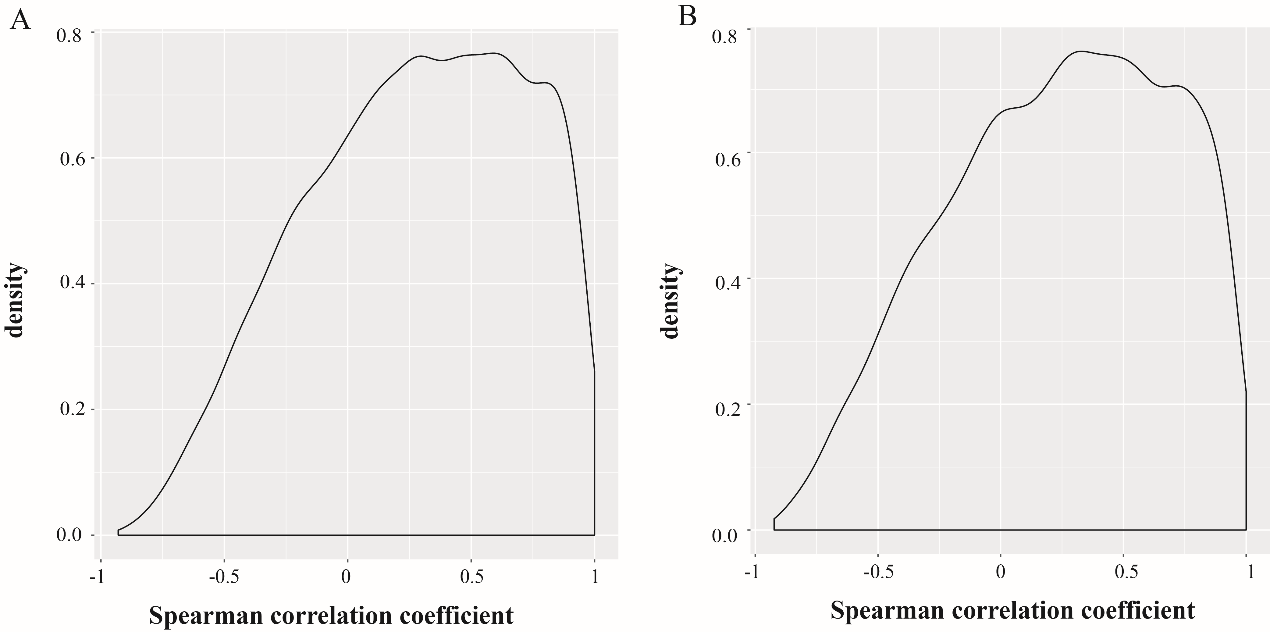 Figure S4: The spearman correlation coefficient of lncRNA and its target genes in P. euphratica (A) and P. alba var. pyramidalis (B).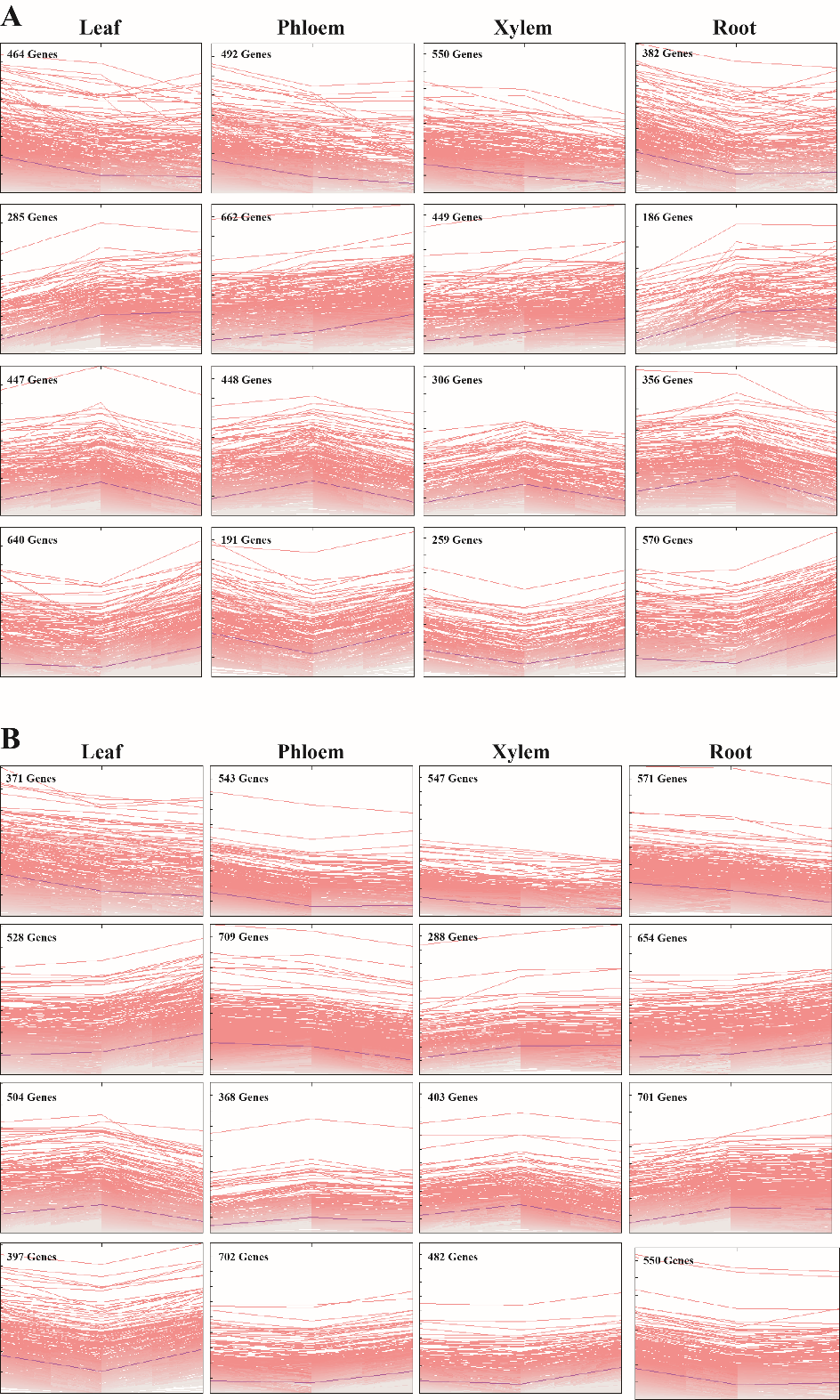 Figure S5: The expression patterns of lncRNAs in different salt concentration in four tissues in P. euphratica (A) and P. alba var. pyramidalis (B).